В соответствии Федеральным законом от 06.10.2003 № 131-ФЗ «Об общих принципах организации местного самоуправления в Российской Федерации» и Уставом муниципального образования Соль-Илецкий городской округ Оренбургской области, в целях развития институтов гражданского общества в муниципальном образовании Соль-Илецкий городской округ Оренбургской области, постановляю:1. Внести в постановление администрации Соль-Илецкого городского округа от 31.10.2016   № 3240-п «Об общественно-политическом совете при главе муниципального образования Соль-Илецкий городской округ» следующее изменение: 1.1 Приложение 1 к постановлению изложить в новой редакции согласно приложению к настоящему постановлению.2. Контроль за исполнением настоящего постановления оставляю за собой.3. Настоящее постановление вступает в силу после его официального опубликования (обнародования).Разослано: в прокуратуру Соль-Илецкого района, организационный отдел. Составобщественно-политического совета при главемуниципального образования Соль-Илецкий городской округ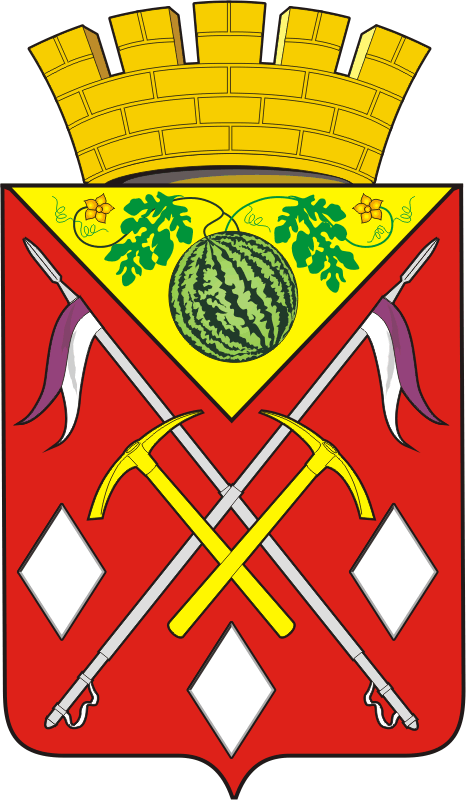 АДМИНИСТРАЦИЯМУНИЦИПАЛЬНОГО ОБРАЗОВАНИЯСОЛЬ-ИЛЕЦКИЙ ГОРОДСКОЙ ОКРУГОРЕНБУРГСКОЙ ОБЛАСТИПОСТАНОВЛЕНИЕ02.02.2021 № 214-пО внесении изменений в постановление администрации Соль-Илецкого  городского округа от 31.10.2016  № 3240-п «Об общественно-политическом совете при главе муниципального образованияСоль-Илецкий городской округ»Глава муниципального образованияСоль-Илецкий городской округ             А.А. КузьминПриложение                                                                       к постановлению администрации                                                                        муниципального образования                                                                       Соль-Илецкий городской округ                                                          от 02.02.2021 № 214-пКузьминАлексей Александрович -председатель совета, глава муниципального образования Соль-Илецкий городской округ;Немич Валентин Михайлович-заместитель председателя совета, заместитель главы администрации Соль-Илецкого городского округа - руководитель аппаратаАйгазиева Салтанат Амангельдыевна-секретарь совета, ведущий специалист организационного отдела администрации Соль-Илецкого городского округаЧлены общественно-политического советаЧлены общественно-политического советаЧлены общественно-политического советаАбашидзеГеоргий Владимирович-благочинный Соль-Илецкого округа, настоятель храма Казанской иконы Божией Матери (по согласованию);АбдрашитоваАльфия Камилевна-председатель общественной организации «Местная татарская национально-культурная автономия Соль-Илецкого района Оренбургской области» (по согласованию);Абубакирова Лилия Ахметовна-директор-главный редактор редакции газеты «Илецкая Защита» Соль-Илецкий филиал ГУП РИА «Оренбуржье» (по согласованию);ВолодинОлег Михайлович-учредитель Регионального отделения Общероссийского Народного Фонда, (по согласованию);ЗолотцеваВалентина Федоровна-член Общественной палаты Оренбургской области (по согласованию);КахимбаевАманжол Отемисович-имам-мухтасиб Акбулакского, Соль-Илецкого районов (по согласованию);Козлов Сергей Петрович-председатель местного отделения политической партии «Справедливая Россия»(по согласованию);Кузьмин Николай Александрович-председатель Совета депутатов муниципального образования Соль-Илецкий городской округ (по согласованию);ЛапинВладимир Петрович-почетный гражданин г. Соль-Илецка (по согласованию);ЛукьяновАнатолий Федорович-почетный гражданин Соль-Илецкого района, депутат Законодательного собрания Оренбургской области (по согласованию);Марковская Екатерина Юрьевна -председатель молодежной палаты при Совете депутатов муниципального образования Соль-Илецкий городской округ (по согласованию);МельниковВиктор Викторович-Начальнику отдела хранения (средств связи, обособленный ) (г. Соль-Илецк) Войсковой части  №58661 лидер М (по согласованию);Михайлов Андрей Анатольевич -директор МАУ «ТИЦ» (по согласованию);МокрушинВиталий Юрьевич-руководитель местной религиозной организации «Церковь меннонитов» г. Соль-Илецк (по согласованию);РаджиевАгаверди Исахан Оглы-первый секретарь Соль-Илецкого райкома КПРФ (по согласованию);СариевКаиржан Кинжишевич-председатель общественной организации «Казахская национально-культурная автономия Соль-Илецкого района Оренбургской области» (по согласованию);Тишина Ирина Игоревна-председатель Соль-Илецкой районной организации Оренбургской областной общественной организации Профсоюза работников народного образования и науки РФ (по согласованию);ФедуловВиктор Владимирович-председатель Соль-Илецкой общественной организации пенсионеров, инвалидов, ветеранов войны, труда, вооружённых сил и правоохранительных органов (по согласованию);Чурилова Раиса Константиновна-координатор ЛДПР (по согласованию);ЩавелеваТатьяна Николаевна-председатель Благотворительного Фонда «Успех», депутат Совета депутатов муниципального образования Соль-Илецкий городской округ, директор Соль-Илецкого филиала Торгово-промышленной палаты Оренбургской области (по согласованию).